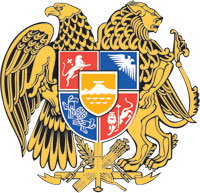 ՀԱՅԱՍՏԱՆԻ ՀԱՆՐԱՊԵՏՈՒԹՅԱՆ  ԿԱՌԱՎԱՐՈՒԹՅՈՒՆՈ  Ր  Ո  Շ  Ո Ւ  Մ26 հունվարի 2023 թվականի  N          - ԱԱՆՀԱՏՈՒՅՑ ՕԳՏԱԳՈՐԾՄԱՆ ԻՐԱՎՈՒՆՔՈՎ ՏԱՐԱԾՔ 
ԱՄՐԱՑՆԵԼՈՒ ՄԱՍԻՆ-------------------------------------------------------------------------------------Հիմք ընդունելով Հայաստանի Հանրապետության քաղաքացիական օրենսգրքի 685-րդ, 688-րդ հոդվածները, «Պետական ոչ առևտրային կազմակերպությունների մասին» Հայաստանի Հանրապետության օրենքի 5-րդ հոդվածի 1-ին մասը` Հայաստանի Հանրապետության կառավարությունը    ո ր ո շ ու մ     է.1. Հայաստանի Հանրապետության սեփականությունը հանդիսացող՝ քաղ. Երևան, Էրեբունի, Նոր Արեշի 35-րդ փողոց 2 հասցեում գտնվող թիվ 1 մասնաշենքից 302.12 քառ. մետր ընդհանուր մակերեսով տարածքը (այսուհետ՝ տարածք) անժամկետ, անհատույց օգտագործման իրավունքով ամրացնել «Երևանի Պարույր Սևակի անվան հ. 123 հիմնական դպրոց» պետական ոչ առևտրային կազմակերպությանը (այսուհետ` կազմակերպություն)  (գրանցման համարը՝ 278.210.03346)։ 2. Հայաստանի Հանրապետության տարածքային կառավարման և ենթակառուցվածքների նախարարության պետական գույքի կառավարման կոմիտեի նախագահին՝ սույն որոշումն ուժի մեջ մտնելուց հետո երկամսյա ժամկետում, հիմք ընդունելով անշարժ գույքի սեփականության իրավունքի պետական գրանցման թիվ 23042019-01-0043 վկայականի տվյալները, կազմակերպության հետ կնքել 2013 թվականի նոյեմբերի 28-ին կնքված N 187/0013 ոչ բնակելի տարածքի անհատույց օգտագործման պայմանագրում սույն որոշումից բխող փոփոխություն կատարելու մասին համաձայնագիր (այսուհետ` համաձայնագիր)` դրանում սահմանելով, որ համաձայնագրի նոտարական վավերացման և համաձայնագրից ծագող գույքային իրավունքների պետական գրանցման ծախսերը ենթակա են իրականացման կազմակերպության միջոցների հաշվին:ՀԱՅԱՍՏԱՆԻ  ՀԱՆՐԱՊԵՏՈՒԹՅԱՆ                ՎԱՐՉԱՊԵՏ					         Ն. ՓԱՇԻՆՅԱՆԵրևան